Mezinárodní studentské psychologické dny 202228. 4. – 29. 4. 2022
Univerzita Palackého v Olomouci
Katedra psychologie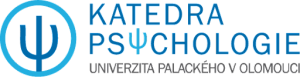 a22. ročník celoslovenskej súťaže ŠVOČSúťažný blok - Bc. sekcie celoslovenskej súťaže ŠVOČ:
3. miesto: Nina Vrábelová, Tatiana Miľková: Vplyv meditácie na úroveň zvládania úzkostiV Mgr. sekcii nás dôstojne reprezentovala Anna Vystrčilová s prácou: Vztah mezi prožívanou naději, religiozitou a depresí ve stáří  K úspechu našich študentiek gratulujeme!